Come Back Kids Charter Governing Authority Meeting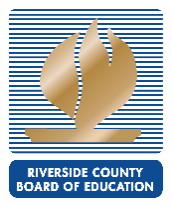 June 20, 2023DATE:		June 20, 2023TO:		Edwin Gomez, Ed.D. Riverside County Superintendent of Schools		Come Back Kids Charter Governing AuthorityFROM:		Charles Newman, Ed.D., Assistant Superintendent, Student Programs and 				ServicesSUBJECT:	Public Hearing: Come Back Kids Charter Local Control and Accountability Plan, 2021-2024PRESENTER:	Deanna McCarty, Ed.D., Executive Director, Alternative Education & Janice Delagrammatikas, Principal CBKSTAFF RECOMMENDATION: Conduct a Public Hearing to review and solicit community input on the Come Back Kids Local Control and Accountability Plan, 2023-2024BACKGROUND INFORMATION: The LCAP is a three-year plan that describes the goals, actions, services, and expenditures to support positive student outcomes that address state and local priorities. The LCAP provides an opportunity for local educational agencies (LEAs) to share their stories of how, what, and why programs and services are selected to meet their local needs. The components of the LCAP for the 2023-2024 LCAP year must be posted as one document assembled in the following order:LCFF Budget Overview for ParentsAnnual Update with InstructionsPlan SummaryEngagement of Educational PartnersGoals and ActionsIncreased or Improved Services for Foster Youth, English Learners, and Low-income studentsExpenditure TablesInstructions     CURRENT CONSIDERATIONS: The CBK 2023-2024 Local Control and Accountability Plan will be presented at the CBK Governing Authority meeting on June 22, 2023, for adoption.REVIEW BY OTHERS:	 Executive Director, Alternative EducationFISCAL IMPACT: 	$7,317,434ATTACHMENTS:	Come Back Kids Charter Local Control and Accountability Plan, 2023-2024 LEGAL REFERENCES:	California Education Code Sections 52060 and 52066